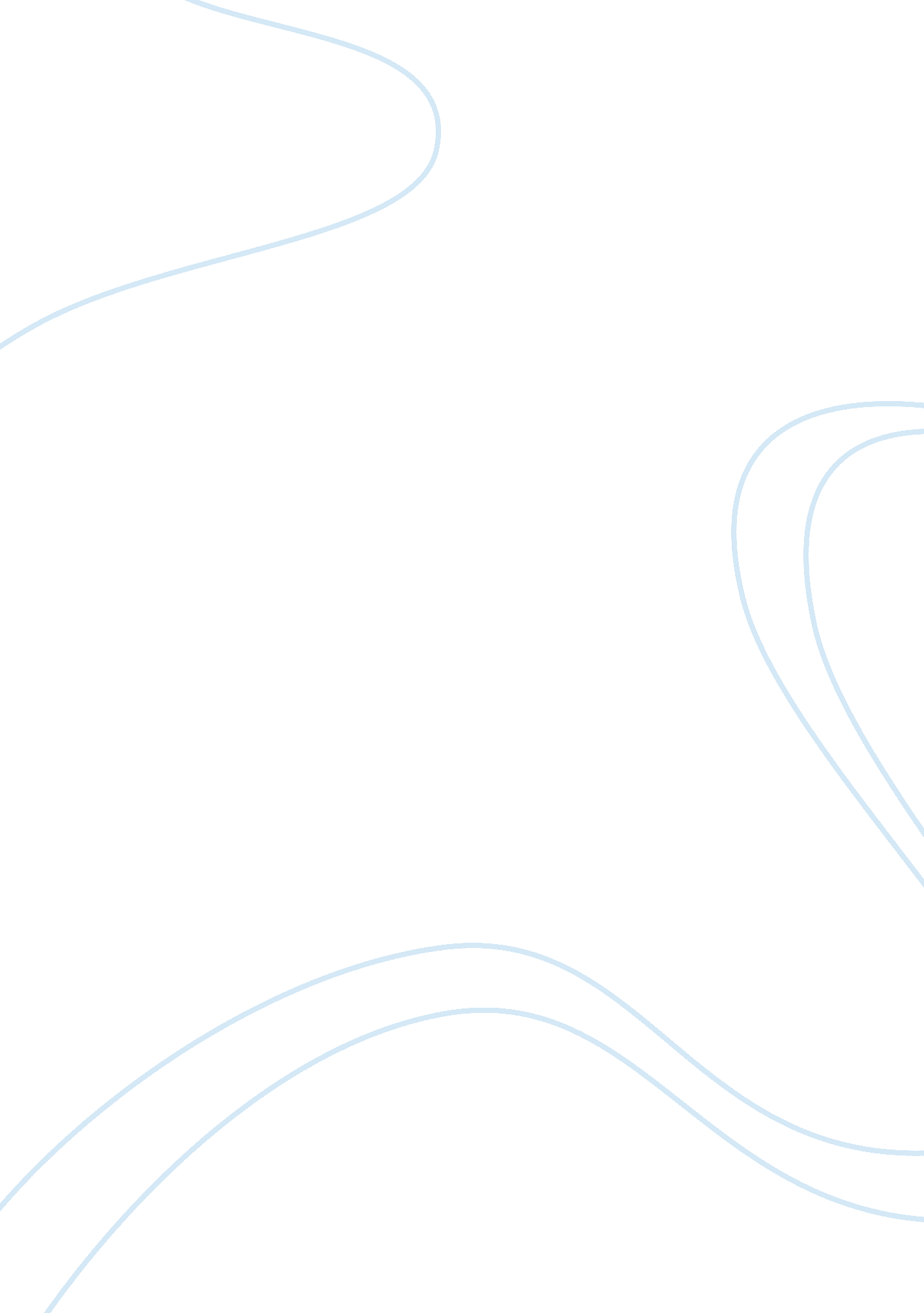 Argumentative essay: school uniformBusiness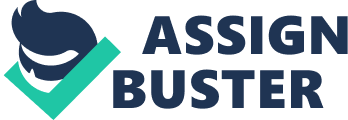 The idea of school uniforms seems like an antiquated concept for many North Americans. Unless a child attends private school, it is not normally practiced by children and families. Yet around the world, wearing school uniforms is the norm. Students studying in schools requiring school uniforms generally perform very well academically and seem happy wearing the same outfit every day. There are many benefits to wearing school uniforms that schools in Canada and the United States should incorporate into their public schools. One of the biggest concerns in schools these days is bullying. Students are harassed physically, verbally, and socially. The latest trend in bullying is cyberbullying. Often, the cause of bullying stems from people being different for not wearing the “ right” clothes. If someone looks richer, most people feel like they have a higher social status or more power. To the contrary, uniforms allow children to learn on a more level playing field, with less judgment about clothing choices, brands of clothing, or physical appearance. A lot of students who wear uniforms claim that they feel more proud of their school. Wearing school colors gives students a feeling of being more connected to their school and classmates. If there is a sense of community and connectedness among the students, the use of foul language, gang behavior, and crimes like vandalism are largely eliminated. Wearing school uniforms can also help people gain more self-confidence because they know they are a part of something bigger. One of the main concerns people have about wearing school uniforms is conformity. People fear that by making children look the same, their individuality will be suppressed. However, this is not the case. Accessories, such as bracelets and hair clips, can jazz up a school uniform. Besides, students can wear their own clothing after school and during weekends. An individual’s personality is not wholly expressed by fashion alone. Personality is determined by the way a person moves, feels, thinks, and talks. Wearing a school uniform neither defines a child’s personality nor erases it. There are even more advantages to wearing school uniforms in public schools in addition to those previously mentioned. It means lower costs for parents during back-to-school shopping. However, the idea that bullying might be alleviated is the leading reason why schools should implement the wearing of uniforms. The other is the fostering of school pride. Students will not lose their personality but will merely learn new ways to express themselves. 